Inquiry: Sticky Balloons 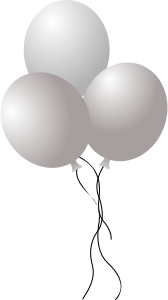 Question: Can a balloon be made to stick to a plastic cup with water in it can be turned upside down without spilling the water out?Hypothesis: (Does not need to be in the if-then format = archaic and outdated method to writing a hypothesis! Simply write what you think but don’t start with…”I think”...if you’re writing,I know you’re thinking!)Materials:Procedure: (You must describe exactly what you did in step-wise format (number each step))Variables Data: (A data table must be created in order to show your data collection in a logical manner. When creating a data table, it is important to consider what you’re testing, how many trials you will perform and in what format will your data be measured?)Draw a picture of the cup stuck on the balloon exactly as you see it:Conclusion: (In this section, you will answer your initial question as well as state whether you accept or reject your hypothesis based on that data you gathered. Explain why, based on your trials and observations, you think the balloon is sticking to the cup, trapping the water.)Extension - Student-generated QuestionsQuestion: (This time, you come up with a question and test it out! Various materials are located in the lab for you to use! Have fun and be safe!)Hypothesis: Materials:Procedure: (Must get procedure approved by teacher prior to beginning any experimental work! - Procedure check will only be for safety)Variables Data: (A data table must be created in order to show your data collection in a logical manner. When creating a data table, it is important to consider what you’re testing, how many trials you will perform and in what format will your data be measured?)Draw a picture of the cup stuck on the balloon exactly as you see it:Conclusion: (In this section, you will answer your initial question as well as state whether you accept or reject your hypothesis based on that data you gathered. Explain why, based on your trials and observations, you think the balloon is sticking to the cup, trapping the water.)IndependentDependentConstantsTrial 1Trial 2Trial 3IndependentDependentConstants